COTAÇÃO DE PREÇONº20220604C035IGH-GOAviso disponibilizado no link: https://www.igh.org.br/hmi-atos-convocatorios-compras/O Instituto de Gestão e Humanização – IGH, entidade de direito privado e sem finslucrativos, torna público que irá realizar Processo de Cotação objetivando acontratação de empresa para a prestação dos serviços a seguir discriminados, aserem realizados no HOSPITAL ESTADUAL DA MULHER - HEMU, com Sede naAvenida Perimetral - Setor Oeste, S/N , CEP: 74125-120, Goiânia/GO - CNPJ:11.858.570/0002-14Objeto: Prestação do serviço de acesso à internet - 50 MBPS - link dedicado,conforme especificações contidas em documento anexo.Período de vigência do contrato: 12 mesesData de encerramento para recebimento de propostas: 12/04/2022.As cotações deverão ser direcionadas ao e-mail cotacoes.go@igh.org.br, contendoas seguintes informações: Nome comercial da empresa, CNPJ, Endereço, Contatoda área comercial, E-mail, Telefone, Descrição do objeto, Valor expresso em reais,incluindo frete (CIF), Prazo de Entrega, Prazo de Garantia do Serviço, Prazo dePagamento, Pagamento – mediante crédito em conta bancária (Pessoa Jurídica)de titularidade do Contratado.Eventuais questionamentos e solicitações também deverão ser remetidos aoendereço eletrônico acima indicado.Goiânia/GO, 6 de abril de 2022.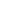 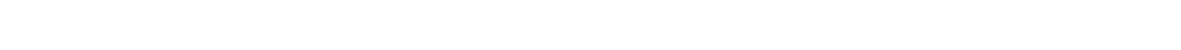 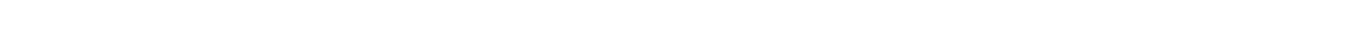 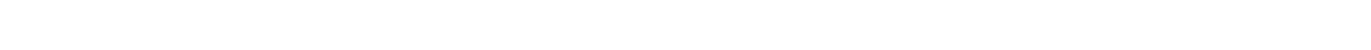 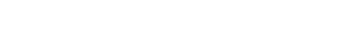 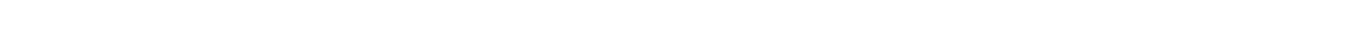 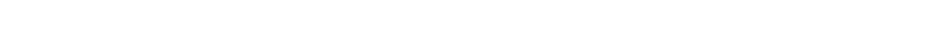 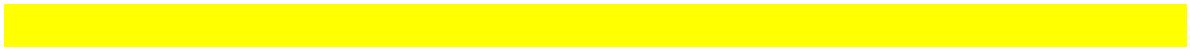 